Fakultet for allmennvitenskapelige fagEKSAMEN 3531(N)  «Den romerske revolusjonen? Republikkens fall og Augustus»   10.12.2015Tid:			3 timerMålform: 		Bokmål/nynorskSidetal: 		2 (inkludert denne)Hjelpemiddel:	Ingen			Merknader:		Ingen Vedlegg:                Ingen BokmålInnføringen av keiserdømmet: Gi en analyse av Oktavians vei til enemakten (fram til 30 fvt.).NynorskInnføringa av keisardømet: Gje ein analyse av Oktavian sin veg til einemakta (fram til 30 fvt.).  Sensuren finner du på StudentWeb.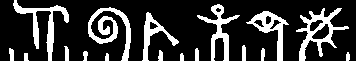 Høgskolen i TelemarkHøgskolen i Telemark